新 书 推 荐中文书名：《难忘的夏天》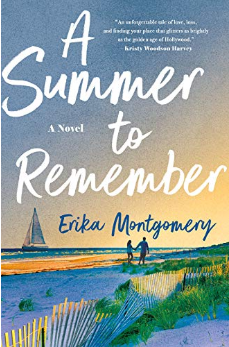 英文书名：A SUMMER TO REMEMBER作    者：Erika Montgomery出 版 社：St. Martin’s Press代理公司：Fletcher /ANA/Claire Qiao页    数：293页出版时间：2021年5月代理地区：中国大陆、台湾审读资料：电子稿类    型：大众文学Best Debut Novels of Spring and Summer *Library Journal * Fresh Fiction * Booktrib
春夏最佳处女作小说 *图书馆杂志 * 新鲜小说 *图书论坛内容简介：对于三十岁的弗兰基·西蒙（Frankie Simon）来说，在她与已故母亲在好莱坞大道上开的商店里出售电影纪念品不仅仅是她的生计，也是她与唯一认识的家庭的一种持久联系。但是，在弗兰基出生的前一年，当一个神秘的包裹到达时，包裹里含有一张有着她母亲、著名电影明星荣耀卡特赖特和她的丈夫在沿海电影节上的照片，她的生活开始以难以想象的方式瓦解。故事的开头是一段揭露家庭秘密、恋人之间的背叛、朋友之间关系的旅程。对弗兰基来说，过去开启了现在，让我们有机会知道回忆定义了我们，让我们知道家的意义和真爱的魔力。体验科德角夏天的咸味微风，吹过这部闪耀、浪漫、永恒的处女作，带有对旧好莱坞的热爱。作者简介：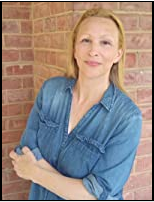 在通往出版业的曲折道路上，艾丽卡·蒙哥马利(Erika Montgomery)做过木匠、插画师、木工杂志的艺术总监，还做过蛋糕装饰师。她是土生土长的新英格兰人，在缅因州长大，现在和家人住在马里兰州。她以笔名写了五部小说和几部爱情小说。媒体评价： “《难忘的夏天》是一个关于爱、失去和找到你的归宿的难忘的故事，它像好莱坞的黄金时代一样闪闪发光。”——Kristy Woodson Harvey，《今日美国》畅销书作者“《难忘的夏天》是夏日阅读的最佳选择，也适合任何你想逃避现实读一本好书的时候。”——《纽约时报》畅销书作家卡伦·怀特(Karen White)“一个永恒的浪漫故事，好莱坞的怀旧和家庭秘密。”——Meredith Jaeger，《今日美国》畅销书《裁缝的嫁妆》(The Dressmaker’s Dowry)和《大西洋之夏》(Boardwalk Summer)的作者“《难忘的夏天》巧妙地揭开了被感知的背叛背后的真相，揭示了复杂的过去如何能治愈我们。”——《文具店》(The Stationery Shop)获奖作者Marjan Kamali“这是一本完美的适合放在沙滩包里的小说，里面有友谊、家庭和一点浪漫。”——克里斯蒂娜·克兰西(Christina Clancy)，《第二个家》(The Second Home)的作者
“引人入胜、浪漫又富有想象力。”——克里·朗斯代尔(Kerry Lonsdale)，《华尔街日报》和《华盛顿邮报》畅销书作家“好莱坞经典电影的粉丝们一定会喜欢这种有趣、快节奏的夏日读物。”——《书单》(Booklist)“最好的…让人想起好莱坞的黄金时代和现代的科德角，并怀念好莱坞的魅力。”——《中西部书评》(Midwest Book Review)谢谢您的阅读！请将反馈信息发至： 乔明睿（Claire）安德鲁﹒纳伯格联合国际有限公司北京代表处
北京市海淀区中关村大街甲59号中国人民大学文化大厦1705室, 邮编：100872
电话：010-82449026传真：010-82504200手机：15804055576Email: Claire@nurnberg.com.cn网址：www.nurnberg.com.cn微博：http://weibo.com/nurnberg豆瓣小站：http://site.douban.com/110577/微信订阅号：ANABJ2002